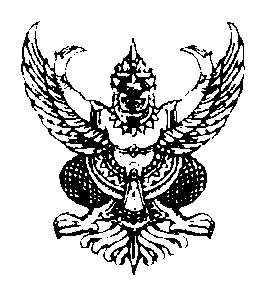 ที่  ศธ 04155.074/74			           	    โรงเรียนวัดบำเพ็ญพรต (ประมาณราษฎร์วิทยานุสรณ์)							    หมู่ 7 ต.หัวปลวก อ.เสาไห้ จ.สระบุรี  18160						6  มิถุนายน  2559เรื่อง  ขออนุญาตนักเรียนไปทัศนศึกษาเรียน  ผู้ปกครองนักเรียนชั้นประถมศึกษาปีที่ 6		ด้วยบริษัท ปูนซิเมนต์ไทย (ท่าหลวง) จำกัด จัดกิจกรรมพานักเรียนไปทัศนศึกษา เพื่อเป็นการส่งเสริมการเรียนรู้และประสบการณ์ให้กับนักเรียน  ในวันศุกร์ที่ 10 มิถุนายน 2559 ณ ดรีมเวิลด์ รังสิต จ.ปทุมธานี  โดยมีกำหนดการเดินทางดังนี้			06.00 น.	ลงทะเบียน  ณ โรงพยาบาลส่งเสริมสุขภาพตำบลเขาวง			06.30 น.	ออกเดินทาง			20.00 น.	กลับถึงโรงเรียนวัดบำเพ็ญพรต (ประมาณราษฎร์วิทยานุสรณ์		ในการนี้โรงเรียนวัดบำเพ็ญพรต (ประมาณราษฎร์วิทยานุสรณ์  ขออนุญาตนำนักเรียนชั้นประถมศึกษาปีที่ 6  เข้าร่วมกิจกรรมตามวัน เวลา และสถานที่ดังกล่าวข้างต้น  โดยมี  นายชยพล คชขันธ์ตำแหน่งครู รักษาราชการแทน ผู้อำนวยการโรงเรียนวัดบำเพ็ญพรต (ประมาณราษฎร์วิทยานุสรณ์)เป็นผู้ควบคุมดูแลนักเรียน		จึงเรียนมาเพื่อขออนุญาต						ขอแสดงความนับถือ(นายชยพล คชขันธ์)					ตำแหน่ง ครู รักษาราชการแทน			ผู้อำนวยการโรงเรียนวัดบำเพ็ญพรต (ประมาณราษฎร์วิทยานุสรณ์)โรงเรียนวัดบำเพ็ญพรตฯโทร. 089-806-1425………………………………………………………………………………………………………………………………………………………….เรียน  ผู้อำนวยการโรงเรียนวัดบำเพ็ญพรตฯ	ข้าพเจ้า..........................................................................  ผู้ปกครองของ......................................................ชั้นประถมศึกษาปีที่ 6  		 อนุญาต		 ไม่อนุญาต	เนื่องจาก...................................................................ให้นักเรียนเข้าร่วมกิจกรรมการส่งเสริมการเรียนรู้และประสบการณ์ให้กับนักเรียน  ในวันศุกร์ที่ 10 มิถุนายน 2559   ณ ดรีมเวิลด์ รังสิต จ.ปทุมธานี  							ลงชื่อ.......................................................ผู้ปกครอง							     (.........................................................)